Cod. MIUR: PZIC86800D – Codice Univoco dell’Ufficio Indice PA: UFKJSA – Cod. Fisc.: 910022007630973823028 – www.icgiovanni23lauria.edu.it – pzic86800d@istruzione.it – pzic86800d@pec.istruzione.itAi Sigg. genitoriAl personale scolasticoAgli AttiOggetto: Disposizioni relative al rientro di alunni e di operatori scolastici a scuola.Preso atto      delle norme vigenti in materia di contenimento e contrasto del contagio da Covid-19; Considerato che i sintomi potenzialmente sospetti per COVID-19 sono: febbre (> 37,5° C), tosse, difficoltà     respiratorie,     congiuntivite,     rinorrea/congestione     nasale,     sintomi gastrointestinali  (nausea/vomito,  diarrea),  perdita/alterazione  improvvisa  del  gusto (ageusia/disgeusia),  perdita/diminuzione  improvvisa  dell’olfatto  (anosmia/iposmia),mal di gola, cefalea, mialgie (dolori muscolari).Tenuto conto degli obblighi cui devono attenersi i medici di medicina generale (MMG) e i pediatri di libera scelta (PLS);IL DIRIGENTE SCOLASTICO Dispone che1.  in caso di assenza dell'alunno per motivi di salute superiore a 3 giorni, è fatto obbligo di contattare sempre e comunque il PLS o il MMG, di consegnare l'idonea certificazione medica di avvenuta guarigione al docente in servizio alla prima ora il primo giorno di rientro unitamente al MODELLO 1, allegato alla presente regolarmente compilato;2.  in caso di assenza dell'alunno per motivi di salute fino a 3 giorni, l'alunno viene riammesso in classe con la giustifica dei genitori riportata sul MODELLO 2, allegato regolarmente compilato;3.  in caso di assenza dell’alunno per motivi di famiglia, e non dovuti a problemi di salute, per la riammissione in classe i genitori devono compilare il MODELLO 3, allegato alla presente;4.  in caso di assenza di un operatore scolastico per motivi di salute superiore a 3 giorni, il rientro in servizio deve essere preceduto da trasmissione di idonea certificazione medicaall’indirizzo email  pzic86800d@istruzione.it;Il Dirigente scolastico (*)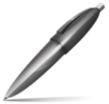 Prof. Vito CarlomagnoCod. MIUR: PZIC86800D – Codice Univoco dell’Ufficio Indice PA: UFKJSA – Cod. Fisc.: 910022007630973823028 – www.icgiovanni23lauria.edu.it – pzic86800d@istruzione.it – pzic86800d@pec.istruzione.itMODELLO 1AUTODICHIARAZIONE per il rientro a Scuola CON CERTIFICATO MEDICO ASSENZA SUPERIORE A 3 GIORNIDOVUTA A MOTIVI DI SALUTE NON SOSPETTO COVID-19Il/la  sottoscritto/a, Cognome …………………………………..………… Nome ………………..…….……………………Nato a ………………………………………….………... il      _/     _/ 	…………………………….  genitore dell’alunno/aDocumento di riconoscimentoCognome………………………………………………………. Nome ………………………………….. Classe ……………… Plesso Scuola        Primaria           Secondaria ………………………………DICHIARAsotto la propria responsabilità genitoriale, quanto segue:−	che l’assenza del/la figlio/a, dal       /    _/202    al       /    _/202    , per un numero di giorni totale pari a         (domenica e festivi compresi), è da attribuire a motivi di salute;ALLEGA−    alla presente la certificazione medica attestante l’avvenuta guarigione;Lauria, lì        /       / 	……………………………….………………………………………………….. (Firma leggibile dell’esercente la responsabilità genitoriale)Cod. MIUR: PZIC86800D – Codice Univoco dell’Ufficio Indice PA: UFKJSA – Cod. Fisc.: 910022007630973823028 – www.icgiovanni23lauria.edu.it – pzic86800d@istruzione.it – pzic86800d@pec.istruzione.itMODELLO 2AUTODICHIARAZIONE per il rientro a Scuola SENZA CERTIFICATO MEDICO ASSENZA FINO A 3 GIORNIASSENZA DOVUTA A MOTIVI DI SALUTE NON SOSPETTO COVID-19Il/la  sottoscritto/a, Cognome …………………………………..………… Nome ………………..…….…………………… Nato a………………………………………….………... il …../…../………   genitore dell’alunno/a: Cognome………………………………………………………. Nome ………………………………….. Classe ……………… Plesso Scuola        Primaria  -        Secondaria ………………………………DICHIARAsotto la propria responsabilità genitoriale, consapevole di tutte le conseguenze civili e penali previste in caso  di  dichiarazioni mendaci,  e consapevole dell’importanza  del rispetto  delle misure di  prevenzione finalizzate alla diffusione di COVID-19 per la tutela della salute della collettività, quanto segue:−    che l’assenza del/la figlio/a, dal …../…../202… al …../…../202… , per un numero di giorni totale paria …….. (massimo N. 3 - domenica e festivi compresi), è da attribuire a motivi di salute;−    che il/la proprio/a figlio/a può essere riammesso a scuola poiché nel periodo di assenza dalla stessanon ha presentato i seguenti sintomi potenzialmente sospetti per COVID-19:febbre (> 37,5° C), tosse, difficoltà respiratorie, congiuntivite, rinorrea/congestione nasale, sintomi gastrointestinali (nausea/vomito, diarrea), perdita/alterazione improvvisa del gusto (ageusia/disgeusia), perdita/diminuzione improvvisa dell’olfatto (anosmia/iposmia), mal di gola, cefalea, mialgie (dolori muscolari).−    che il/la figlio/a non è stato in quarantena o isolamento domiciliare negli ultimi 14 giorni;−	che il/la figlio/a non è stato a contatto con persone positive, per quanto di loro conoscenza, negli ultimi 14 giorni;−    che il/la figlio/a non è rientrato da un Paese estero.La presente autodichiarazione viene rilasciata quale misura di prevenzione correlata con l’emergenzapandemica del SARS CoV 2 (DPCM 17/05/2020, art. 1, comma 1, lettera a).Lauria, lì         /     _/ 	……………………………….…………………………………………………..(Firma leggibile dell’esercente la responsabilità genitoriale)Cod. MIUR: PZIC86800D – Codice Univoco dell’Ufficio Indice PA: UFKJSA – Cod. Fisc.: 910022007630973823028 – www.icgiovanni23lauria.edu.it – pzic86800d@istruzione.it – pzic86800d@pec.istruzione.itMODELLO 3AUTODICHIARAZIONE per il rientro a ScuolaASSENZA DOVUTA A MOTIVI DI FAMIGLIAIl/la  sottoscritto/a, Cognome …………………………………..………… Nome ………………..…….…………………… Nato a………………………………………….………... il …../…../………   genitore dell’alunno/a: Cognome………………………………………………………. Nome ………………………………….. Classe ……………… Plesso Scuola        Primaria  -        Secondaria ………………………………DICHIARAsotto la propria responsabilità genitoriale, quanto segue:−    che l’assenza del/la figlio/a dal        /       /202_ al      _/       /202_ non è da attribuire a problemi disalute ma a motivi familiari/personali/altro:                                              _;−	che il/la figlio/a non presenta sintomatologia respiratoria o febbre superiore a 37.5° C in data odierna e che non ha presentato sintomi di tale patologia nei tre giorni precedenti;−    che il/la figlio/a non è stato in quarantena o isolamento domiciliare negli ultimi 14 giorni;−	che il/la figlio/a non è stato a contatto con persone positive, per quanto di loro conoscenza, negli ultimi 14 giorni;−    che il/la figlio/a non è rientrato da un Paese estero.La presente autodichiarazione viene rilasciata quale misura di prevenzione correlata con l’emergenzapandemica del SARS CoV 2 (DPCM 17/05/2020, art. 1, comma 1, lettera a).Lauria, lì        /    _/ 	……………………………….…………………………………………………..(Firma leggibile dell’esercente la responsabilità genitoriale)